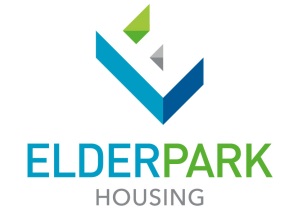 Ref No:									ConfidentialForm for a specially adapted propertyThis self-assessment application form is used to assess the following:Section 2	If you require a specially adapted propertySection 3	If you need an extra bedroom for a carer or due to illness or disabilityPolicy DecisionsPoints will be awarded to an applicant suffering from anxiety or depression only if he/she is receiving medical treatment on a regular basis.Points will not be awarded to applicants who have a disability or disabling illness which affects their mobility where they will not consider ground floor or first floor accommodation.Applicants for an additional bedroom will be decided individually by merit, and must be supported with information provided by a health professional.Please complete Section 1 and any other section which relates to your housing application.Section 1Please give details of the person for whom medical points are being soughtSection 2	How does your housing affect your illness? – (Medical points)(For example, you may have poor mobility and you live in an upper tenement flat or your home suffers from dampness)Section 3	 If you require a specially adapted propertyWhat adaptations do you require? Please give detailsDo you reach any of the following rooms by using internal stairs?If you have any further difficulties with mobility in your home that are not listed above please provide detailsSection 4	If you need an extra bedroom for a carer due to an illness or disabilityDo you need an additional bedroom due to illness or to accommodate a ‘non-residential’ carer?Is so please provide detailsIf you the applicant do not receive pension credits please provide the following information:If no, can you provide a letter from one of the following agencies confirming why you need an extra bedroom due to illness or to accommodate a non-residential carer:Your DoctorThe Social Work DepartmentNHS health professional, health visitor or occupational therapistRespite care organisation/private care organisationSignature:								Date:Name of Main Applicant:Name:Address:Describe in your own word what health problem or disability you haveDoes the design or the condition of your house affect your illness?YesNoIf yes please give detailsDo you use a walking aid?YesNoDo you use a wheelchair?YesNoIf yes do you use it indoors or outdoors?BothOutdoors onlyIs your current home wheelchair adapted?YesNoDo you have difficulty getting in and out of the bath?YesNoDo you have difficulty getting on and off the toilet?YesNoCan you manage stairs inside your home?YesNeed HelpNoCan you manage stairs to the entrance to your homeYesNeed HelpNoBedroomYesNoBathroomYesNoOnly toiletYesNoHave there been any adaptations made to your home?YesNoDo you need further adaptations to your home?YesNoIf yes please provide detailsIf yes please provide detailsIf yes please provide detailsIf yes please provide detailsIf yes please provide detailsAre you, your partner or a member of your family in receipt of Personal Independent Payment at the middle or high end?YesNoAre you, your partner or a member of your family in receipt of Personal Independent Payment at the middle or high end?Is a member of your household in receipt of Attendance Allowance?YesNo